Volunteering opportunities with Living Seas - Cyfleoedd Gwirfoddoli gyda Moroedd Byw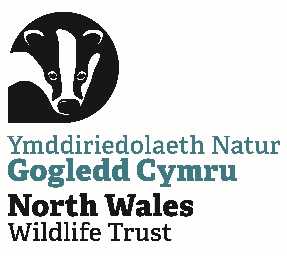 These will be added to, please check this page for more information. If you would like to join us, please contact the relevant person via email (Reece or Dawn). We will place your name on a list and will contact you with details. Not all activities require extensive marine knowledge, but all will require an ability to work with changing tasks. Byddwn yn ychwanegu at y rhain, gwiriwch y dudalen yma am ragor o wybodaeth. Os hoffech chi ymuno â ni, rhowch wybod i'r person sy'n cynnal y digwyddiad ar e-bost (Reece neu Dawn). Byddwn yn rhoi eich enw ar restr a byddwn yn cysylltu â chi gyda manylion. Nid oes angen gwybodaeth forol helaeth ar gyfer pob gweithgaredd, ond bydd angen gallu gweithio gyda thasgau sy’n newid bob amser.Date/dyddiadTime and place/amser a leWhat/bethWhat doing/wneud bethMonthly/bob misPenllyn, Gwynedd, Mon + Conwy Shoresearch survey/ arolwg ShoresearchIdentifying species within transects or quadrats to help monitor our shores. Training and on shore surveys involved. Some commitment required. Please book a place with Dawn. Adnabod rhywogaethau o fewn trawsluniau neu gwadratau i helpu i fonitro ein glannau. Mae hyfforddiant ac arolygion lan yn cymrhyd ran. Angen rhai o ymrwymiad.  Archebwch le efo Dawn. Calling for archive researchers/ galwad am ymchwilwyr archifMonthly Seagrass Ocean Rescue/ Morwellt: Achub CefnforPlease get in touch with Reece if you’re able to help us root through online and physical archives to find and record documents related to our marine environment. We have a recorded training session we can send. Cysylltwch â Reece os gallwch chi ein helpu ni i gloddio trwy archifau ar-lein a ffisegol i ddod o hyd i gofnodion morol. Mae gennym sesiwn hyfforddi wedi'i recordio y gallwn ei hanfon.Calling for regular citizen scientists/galwad am dinasyddion-wyddonwyr rheolaiddMonthly (ish)Project Siarc eggcase monitoring/ Casglu wyau cas efo Prosiect SiarcPlease get in touch with Reece if you would like to become a trained Project Siarc eggcase hunt champion and then regularly monitor, collect and record eggcases on your beach. All coasts welcome, but a preference on the Llŷn Peninsula. Cysylltwch â Reece os hoffech chi ddod yn bencampwr helfa cas wyau hyfforddedig Prosiect Siarc ac yna monitro, casglu a chofnodi cas wyau ar eich traeth yn rheolaidd. Croeso i bob arfordir, ond ffafriaeth ym Mhen Llŷn.